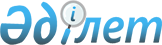 О внесении изменений в решение маслихата района Байдибек от 20 декабря 2019 года № 45/281 "О районном бюджете на 2020-2022 годы"Решение Байдибекского районного маслихата Туркестанской области от 17 ноября 2020 года № 58/347. Зарегистрировано Департаментом юстиции Туркестанской области 20 ноября 2020 года № 5900
      В соответствии с пунктом 5 статьи 109 Бюджетного кодекса Республики Казахстан от 4 декабря 2008 года, подпунктом 1) пункта 1 статьи 6 Закона Республики Казахстан от 23 января 2001 года "О местном государственном управлении и самоуправлении в Республике Казахстан" и решением Туркестанского областного маслихата от 30 октября 2020 года за № 53/543-VI "О внесении изменений в решение Туркестанского областного маслихата от 9 декабря 2019 года № 44/472-VІ "Об областном бюджете на 2020-2022 годы", зарегистрированного в Реестре государственной регистрации нормативных правовых актов за № 5870, маслихата района Байдибек РЕШИЛ:
      1. Внести в решение маслихата района Байдибек от 20 декабря 2019 года № 45/281 "О районном бюджете на 2020-2022 годы" (зарегистрировано в Реестре государственной регистрации нормативных правовых актов за № 5323, опубликовано 30 декабря 2019 года в эталонном контрольном банке нормативных правовых актов Республики Казахстан в электронном виде) следующие изменения:
      пункт 1 изложить в следующей редакции:
      "1. Утвердить районный бюджет района Байдибек на 2020-2022 годы согласно приложениям 1 соответственно, в том числе на 2020 год в следующих объемах:
      1) доходы – 15 584 015 тысяч тенге:
      налоговые поступления – 1 032 510 тысяч тенге;
      неналоговые поступления – 26 887 тысяч тенге;
      поступления от продажи основного капитала – 9 562 тысяч тенге;
      поступления трансфертов – 15 515 056 тысяч тенге;
      2) затраты – 15 669 867 тысяч тенге;
      3) чистое бюджетное кредитование – 146 343 тысяч тенге:
      бюджетные кредиты – 198 825 тысяч тенге;
      погашение бюджетных кредитов – 52 482 тысяч тенге;
      4) сальдо по операциям с финансовыми активами – 0
      приобретение финансовых активов – 0;
      поступления от продажи финансовых активов государства – 0;
      5) дефицит (профицит) бюджета – - 232 195 тысяч тенге;
      6) финансирование дефицита (использование профицита) бюджета – 232 195 тысяч тенге:
      поступления займов – 198 825 тысяч тенге;
      погашение займов – 52 486 тысяч тенге;
      используемые остатки бюджетных средств – 85 856 тысяч тенге.".
      Приложения 1 к указанному решению изложить в новой редакции согласно приложениям 1 к настоящему решению.
      2. Государственному учреждению "Аппарат маслихата района Байдибек" в порядке, установленном законодательством Республики Казахстан обеспечить:
      1) государственную регистрацию настоящего решения в Республиканском государственном учреждении "Департамент юстиции Туркестанской области Министерства юстиции Республики Казахстан";
      2) размещение настоящего решения на интернет-ресурсе маслихата района Байдибек после его официального опубликования. 
      3. Настоящее решение вводится в действие с 1 января 2020 года. Районный бюджет на 2020 год
					© 2012. РГП на ПХВ «Институт законодательства и правовой информации Республики Казахстан» Министерства юстиции Республики Казахстан
				
      Председатель сессии

      районного маслихата

А.Елеусиз

      Секретарь районного маслихата

М. Нахипбеков
Приложение 1 к решению маслихата
района Байдибек 17 ноября
2020 года № 58/347Приложение 1 к решению маслихата
района Байдибек 20 декабря
2019 года № 45/281
Категория 
Категория 
Категория 
Категория 
Категория 
Сумма, тысяч тенге
Класс
Класс
Класс
Класс
Сумма, тысяч тенге
Подкласс
Подкласс
Подкласс
Сумма, тысяч тенге
Наименование
Наименование
Сумма, тысяч тенге
1
1
1
2
2
3
1. Доходы
1. Доходы
15584015
1
Налоговые поступления
Налоговые поступления
1032510
01
Подоходный налог
Подоходный налог
579201
1
Корпоративный подоходный налог
Корпоративный подоходный налог
240921
2
Индивидуальный подоходный налог
Индивидуальный подоходный налог
338280
03
Социальный налог
Социальный налог
303935
1
Социальный налог
Социальный налог
303935
04
Hалоги на собственность
Hалоги на собственность
133374
1
Hалоги на имущество
Hалоги на имущество
130541
5
Единый земельный налог
Единый земельный налог
2833
05
Внутренние налоги на товары, работы и услуги
Внутренние налоги на товары, работы и услуги
8705
2
Акцизы
Акцизы
3200
3
Поступления за использование природных и других ресурсов
Поступления за использование природных и других ресурсов
2750
4
Сборы за ведение предпринимательской и профессиональной деятельности
Сборы за ведение предпринимательской и профессиональной деятельности
2755
08
Обязательные платежи, взимаемые за совершение юридически значимых действий и (или) выдачу документов уполномоченными на то государственными органами или должностными лицами
Обязательные платежи, взимаемые за совершение юридически значимых действий и (или) выдачу документов уполномоченными на то государственными органами или должностными лицами
7295
1
Государственная пошлина
Государственная пошлина
7295
2
Неналоговые поступления
Неналоговые поступления
26887
01
Доходы от государственной собственности
Доходы от государственной собственности
9770
1
Поступления части чистого дохода государственных предприятий
Поступления части чистого дохода государственных предприятий
662
5
Доходы от аренды имущества, находящегося в государственной собственности
Доходы от аренды имущества, находящегося в государственной собственности
9108
04
Штрафы, пени, санкции, взыскания, налагаемые государственными учреждениями, финансируемыми из государственного бюджета, а также содержащимися и финансируемыми из бюджета (сметы расходов) Национального Банка Республики Казахстан
Штрафы, пени, санкции, взыскания, налагаемые государственными учреждениями, финансируемыми из государственного бюджета, а также содержащимися и финансируемыми из бюджета (сметы расходов) Национального Банка Республики Казахстан
3217
1
Штрафы, пени, санкции, взыскания, налагаемые государственными учреждениями, финансируемыми из государственного бюджета, а также содержащимися и финансируемыми из бюджета (сметы расходов) Национального Банка Республики Казахстан, за исключением поступлений от организаций нефтяного сектора и в Фонд компенсации потерпевшим
Штрафы, пени, санкции, взыскания, налагаемые государственными учреждениями, финансируемыми из государственного бюджета, а также содержащимися и финансируемыми из бюджета (сметы расходов) Национального Банка Республики Казахстан, за исключением поступлений от организаций нефтяного сектора и в Фонд компенсации потерпевшим
3217
06
Прочие неналоговые поступления
Прочие неналоговые поступления
13900
1
Прочие неналоговые поступления
Прочие неналоговые поступления
13900
3
Поступления от продажи основного капитала
Поступления от продажи основного капитала
9562
01
Продажа государственного имущества, закрепленного за государственными учреждениями
Продажа государственного имущества, закрепленного за государственными учреждениями
3103
1
Продажа государственного имущества, закрепленного за государственными учреждениями
Продажа государственного имущества, закрепленного за государственными учреждениями
3103
03
Продажа земли и нематериальных активов
Продажа земли и нематериальных активов
6459
1
Продажа земли
Продажа земли
6459
4
Поступления трансфертов 
Поступления трансфертов 
14515056
01
Трансферты из нижестоящих органов государственного управления
Трансферты из нижестоящих органов государственного управления
14040
3
Трансферты из бюджетов городов районного значения, сел, поселков, сельских округов
Трансферты из бюджетов городов районного значения, сел, поселков, сельских округов
14040
02
Трансферты из вышестоящих органов государственного управления
Трансферты из вышестоящих органов государственного управления
14501016
2
Трансферты из областного бюджета
Трансферты из областного бюджета
14501016
 Функциональная группа
 Функциональная группа
 Функциональная группа
 Функциональная группа
 Функциональная группа
Сумма, тысяч тенге
Функциональная подгруппа
Функциональная подгруппа
Функциональная подгруппа
Функциональная подгруппа
Сумма, тысяч тенге
Администратор бюджетных программ
Администратор бюджетных программ
Администратор бюджетных программ
Сумма, тысяч тенге
Программа
Программа
Сумма, тысяч тенге
Наименование 
Сумма, тысяч тенге
2. Затраты
15669867
01
Государственные услуги общего характера
442302
1
Представительные, исполнительные и другие органы, выполняющие общие функции государственного управления
176433
112
Аппарат маслихата района (города областного значения)
30793
001
Услуги по обеспечению деятельности маслихата района (города областного значения)
30713
003
Капитальные расходы государственного органа
80
122
Аппарат акима района (города областного значения)
145640
001
Услуги по обеспечению деятельности акима района (города областного значения)
120050
003
Капитальные расходы государственного органа
40
113
Целевые текущие трансферты из местных бюджетов
25550
2
Финансовая деятельность
15261
459
Отдел экономики и финансов района (города областного значения)
1211
003
Проведение оценки имущества в целях налогообложения
1102
010
Приватизация, управление коммунальным имуществом, постприватизационная деятельность и регулирование споров, связанных с этим
109
489
Отдел государственных активов и закупок района (города областного значения)
14050
001
Услуги по реализации государственной политики в области управления государственных активов и закупок на местном уровне
14050
9
Прочие государственные услуги общего характера
250608
458
Отдел жилищно-коммунального хозяйства, пассажирского транспорта и автомобильных дорог района (города областного значения)
213804
001
Услуги по реализации государственной политики на местном уровне в области жилищно-коммунального хозяйства, пассажирского транспорта и автомобильных дорог 
38433
013
Капитальные расходы государственного органа
1387
113
Целевые текущие трансферты из местных бюджетов
173984
459
Отдел экономики и финансов района (города областного значения)
36804
001
Услуги по реализации государственной политики в области формирования и развития экономической политики, государственного планирования, исполнения бюджета и управления коммунальной собственностью района (города областного значения)
36804
02
Оборона
20123
1
Военные нужды
15546
122
Аппарат акима района (города областного значения)
15546
005
Мероприятия в рамках исполнения всеобщей воинской обязанности
15546
2
Организация работы по чрезвычайным ситуациям
4577
122
Аппарат акима района (города областного значения)
4577
007
Мероприятия по профилактике и тушению степных пожаров районного (городского) масштаба, а также пожаров в населенных пунктах, в которых не созданы органы государственной противопожарной службы
4577
04
Образование
10508273
1
Дошкольное воспитание и обучение
617650
464
Отдел образования района (города областного значения)
617650
040
Реализация государственного образовательного заказа в дошкольных организациях образования
617650
2
Начальное, основное среднее и общее среднее образование
9517193
464
Отдел образования района (города областного значения)
9277993
003
Общеобразовательное обучение
9056340
006
Дополнительное образование для детей
221653
472
Отдел строительства, архитектуры и градостроительства района (города областного значения)
239200
022
Строительство и реконструкция объектов начального, основного среднего и общего среднего образования
239200
9
Прочие услуги в области образования
373430
464
Отдел образования района (города областного значения)
373430
001
Услуги по реализации государственной политики на местном уровне в области образования 
22396
005
Приобретение и доставка учебников, учебно-методических комплексов для государственных учреждений образования района (города областного значения)
91659
015
Ежемесячные выплаты денежных средств опекунам (попечителям) на содержание ребенка-сироты (детей-сирот), и ребенка (детей), оставшегося без попечения родителей
11594
067
Капитальные расходы подведомственных государственных учреждений и организаций
4794
113
Целевые текущие трансферты из местных бюджетов
242987
06
Социальная помощь и социальное обеспечение
1042835
1
Социальное обеспечение
244350
451
Отдел занятости и социальных программ района (города областного значения)
242320
005
Государственная адресная социальная помощь
242320
464
Отдел образования района (города областного значения)
2030
030
Содержание ребенка (детей), переданного патронатным воспитателям
2030
2
Социальная помощь
752454
451
Отдел занятости и социальных программ района (города областного значения)
752454
002
Программа занятости
355350
007
Социальная помощь отдельным категориям нуждающихся граждан по решениям местных представительных органов
62311
010
Материальное обеспечение детей-инвалидов, воспитывающихся и обучающихся на дому
2201
014
Оказание социальной помощи нуждающимся гражданам на дому
74768
017
Обеспечение нуждающихся инвалидов обязательными гигиеническими средствами и предоставление услуг специалистами жестового языка, индивидуальными помощниками в соответствии с индивидуальной программой реабилитации инвалида
197229
023
Обеспечение деятельности центров занятости населения
60595
9
Прочие услуги в области социальной помощи и социального обеспечения
46031
451
Отдел занятости и социальных программ района (города областного значения)
46031
001
Услуги по реализации государственной политики на местном уровне в области обеспечения занятости и реализации социальных программ для населения
41975
011
Оплата услуг по зачислению, выплате и доставке пособий и других социальных выплат
3627
021
Капитальные расходы государственного органа
429
07
Жилищно-коммунальное хозяйство
819306
1
Жилищное хозяйство
289370
458
Отдел жилищно-коммунального хозяйства, пассажирского транспорта и автомобильных дорог района (города областного значения)
138943
070
Возмещение платежей населения по оплате коммунальных услуг в режиме чрезвычайного положения в Республике Казахстан
138943
472
Отдел строительства, архитектуры и градостроительства района (города областного значения)
150427
003
Проектирование и (или) строительство, реконструкция жилья коммунального жилищного фонда
10901
004
Проектирование, развитие и (или) обустройство инженерно-коммуникационной инфраструктуры
14636
098
Приобретение жилья коммунального жилищного фонда
124890
2
Коммунальное хозяйство
393334
458
Отдел жилищно-коммунального хозяйства, пассажирского транспорта и автомобильных дорог района (города областного значения)
393334
012
Функционирование системы водоснабжения и водоотведения
203456
027
Организация эксплуатации сетей газификации, находящихся в коммунальной собственности районов (городов областного значения)
26164
028
Развитие коммунального хозяйства
10000
048
Развитие благоустройства городов и населенных пунктов
3337
058
Развитие системы водоснабжения и водоотведения в сельских населенных пунктах
150377
3
Благоустройство населенных пунктов
136602
458
Отдел жилищно-коммунального хозяйства, пассажирского транспорта и автомобильных дорог района (города областного значения)
136602
015
Освещение улиц в населенных пунктах
7383
016
Обеспечение санитарии населенных пунктов
13409
018
Благоустройство и озеленение населенных пунктов
115810
08
Культура, спорт, туризм и информационное пространство
671471
1
Деятельность в области культуры
223301
455
Отдел культуры и развития языков района (города областного значения)
223301
003
Поддержка культурно-досуговой работы
223301
2
Спорт
270967
465
Отдел физической культуры и спорта района (города областного значения)
268089
001
Услуги по реализации государственной политики на местном уровне в сфере физической культуры и спорта
12262
005
Развитие массового спорта и национальных видов спорта 
247934
006
Проведение спортивных соревнований на районном (города областного значения) уровне
1564
007
Подготовка и участие членов сборных команд района (города областного значения) по различным видам спорта на областных спортивных соревнованиях
926
032
Капитальные расходы подведомственных государственных учреждений и организаций
5403
472
Отдел строительства, архитектуры и градостроительства района (города областного значения)
2878
008
Развитие объектов спорта
2878
3
Информационное пространство
118171
455
Отдел культуры и развития языков района (города областного значения)
92614
006
Функционирование районных (городских) библиотек
79049
007
Развитие государственного языка и других языков народа Казахстана
13565
456
Отдел внутренней политики района (города областного значения)
25557
002
Услуги по проведению государственной информационной политики
25557
9
Прочие услуги по организации культуры, спорта, туризма и информационного пространства
59032
455
Отдел культуры и развития языков района (города областного значения)
10934
001
Услуги по реализации государственной политики на местном уровне в области развития языков и культуры
10934
456
Отдел внутренней политики района (города областного значения)
48098
001
Услуги по реализации государственной политики на местном уровне в области информации, укрепления государственности и формирования социального оптимизма граждан
22488
003
Реализация мероприятий в сфере молодежной политики
25610
09
Топливно-энергетический комплекс и недропользование
451053
9
Прочие услуги в области топливно-энергетического комплекса и недропользования
451053
458
Отдел жилищно-коммунального хозяйства, пассажирского транспорта и автомобильных дорог района (города областного значения)
451053
036
Развитие газотранспортной системы 
451053
10
Сельское, водное, лесное, рыбное хозяйство, особо охраняемые природные территории, охрана окружающей среды и животного мира, земельные отношения
104087
1
Сельское хозяйство
30066
462
Отдел сельского хозяйства района (города областного значения)
30066
001
Услуги по реализации государственной политики на местном уровне в сфере сельского хозяйства
30066
6
Земельные отношения
28462
463
Отдел земельных отношений района (города областного значения)
28462
001
Услуги по реализации государственной политики в области регулирования земельных отношений на территории района (города областного значения)
13362
003
Земельно-хозяйственное устройство населенных пунктов
15100
9
Прочие услуги в области сельского, водного, лесного, рыбного хозяйства, охраны окружающей среды и земельных отношений
45559
459
Отдел экономики и финансов района (города областного значения)
45559
099
Реализация мер по оказанию социальной поддержки специалистов
45559
11
Промышленность, архитектурная, градостроительная и строительная деятельность
57937
2
Архитектурная, градостроительная и строительная деятельность
57937
472
Отдел строительства, архитектуры и градостроительства района (города областного значения)
57937
001
Услуги по реализации государственной политики в области строительства, архитектуры и градостроительства на местном уровне
23806
013
Разработка схем градостроительного развития территории района, генеральных планов городов районного (областного) значения, поселков и иных сельских населенных пунктов
34131
12
Транспорт и коммуникации
144415
1
Автомобильный транспорт
144415
458
Отдел жилищно-коммунального хозяйства, пассажирского транспорта и автомобильных дорог района (города областного значения)
144415
023
Обеспечение функционирования автомобильных дорог
4500
045
Капитальный и средний ремонт автомобильных дорог районного значения и улиц населенных пунктов
139915
13
Прочие
573839
3
Поддержка предпринимательской деятельности и защита конкуренции
16330
469
Отдел предпринимательства района (города областного значения)
16330
001
Услуги по реализации государственной политики на местном уровне в области развития предпринимательства и промышленности 
16330
9
Прочие
557509
458
Отдел жилищно-коммунального хозяйства, пассажирского транспорта и автомобильных дорог района (города областного значения)
512104
040
Реализация мер по содействию экономическому развитию регионов в рамках Государственной программы развития регионов до 2025 года
13844
062
Реализация мероприятий по социальной и инженерной инфраструктуре в сельских населенных пунктах в рамках проекта "Ауыл-Ел бесігі"
498260
459
Отдел экономики и финансов района (города областного значения)
45405
012
Резерв местного исполнительного органа района (города областного значения)
45405
14
Обслуживание долга
381
1
Обслуживание долга
381
459
Отдел экономики и финансов района (города областного значения)
381
021
Обслуживание долга местных исполнительных органов по выплате вознаграждений и иных платежей по займам из областного бюджета
381
15
Трансферты
833845
1
Трансферты
833845
459
Отдел экономики и финансов района (города областного значения)
833845
006
Возврат неиспользованных (недоиспользованных) целевых трансфертов
909
024
Целевые текущие трансферты из нижестоящего бюджета на компенсацию потерь вышестоящего бюджета в связи с изменением законодательства
55787
038
Субвенции
752868
054
Возврат сумм неиспользованных (недоиспользованных) целевых трансфертов, выделенных из республиканского бюджета за счет целевого трансферта из Национального фонда Республики Казахстан
24281
3. Чистое бюджетное кредитование
146343
Функциональная группа
Функциональная группа
Функциональная группа
Функциональная группа
Функциональная группа
Сумма, тысяч тенге
Функциональная подгруппа
Функциональная подгруппа
Функциональная подгруппа
Функциональная подгруппа
Сумма, тысяч тенге
Администратор бюджетных программ
Администратор бюджетных программ
Администратор бюджетных программ
Сумма, тысяч тенге
Программа
Программа
Сумма, тысяч тенге
Наименование
Сумма, тысяч тенге
Бюджетные кредиты
198 825
10
Сельское, водное, лесное, рыбное хозяйство, особо охраняемые природные территории, охрана окружающей среды и животного мира, земельные отношения
198 825
1
Сельское хозяйство
198 825
459
Отдел экономики и финансов района (города областного значения)
198 825
018
Бюджетные кредиты для реализации мер социальной поддержки специалистов
198 825
Категория
Категория
Категория
Категория
Категория
Сумма, тысяч тенге
Класс
Класс
Класс
Класс
Сумма, тысяч тенге
Подкласс
Подкласс
Подкласс
Сумма, тысяч тенге
Специфика
Специфика
Сумма, тысяч тенге
Наименование
Погашение бюджетных кредитов
52 482
5
Погашение бюджетных кредитов
52 482
01
Погашение бюджетных кредитов
52 482
1
Погашение бюджетных кредитов, выданных из государственного бюджета
52 482
13
Погашение бюджетных кредитов, выданных из местного бюджета физическим лицам
52 482
4. Сальдо по операциям с финансовыми активами
0
Функциональная группа
Функциональная группа
Функциональная группа
Функциональная группа
Функциональная группа
Сумма, тысяч тенге
Функциональная подгруппа
Функциональная подгруппа
Функциональная подгруппа
Функциональная подгруппа
Сумма, тысяч тенге
Администратор бюджетных программ
Администратор бюджетных программ
Администратор бюджетных программ
Сумма, тысяч тенге
Программа
Программа
Сумма, тысяч тенге
Наименование
Сумма, тысяч тенге
Приобретение финансовых активов 
0
Категория
Категория
Категория
Категория
Категория
Сумма, тысяч тенге
Класс
Класс
Класс
Класс
Сумма, тысяч тенге
Подкласс
Подкласс
Подкласс
Сумма, тысяч тенге
Специфика
Специфика
Сумма, тысяч тенге
Наименование
Поступления от продажи финансовых активов государства 
0
5. Дефицит (профицит) бюджета
-232 195
6. Финансирование дефицита (использование профицита) бюджета
232 195
Категория
Категория
Категория
Категория
Категория
Сумма, тысяч тенге
Класс
Класс
Класс
Класс
Сумма, тысяч тенге
Подкласс
Подкласс
Подкласс
Сумма, тысяч тенге
Специфика
Специфика
Сумма, тысяч тенге
Наименование
Поступление займов
198 825
7
Поступления займов
198 825
01
Внутренние государственные займы
198 825
02
Договоры займа
198 825
03
Займы, получаемые местным исполнительным органом района (города областного значения)
198 825
Функциональная группа
Функциональная группа
Функциональная группа
Функциональная группа
Функциональная группа
Сумма, тысяч тенге
Функциональная подгруппа
Функциональная подгруппа
Функциональная подгруппа
Функциональная подгруппа
Сумма, тысяч тенге
Администратор бюджетных программ
Администратор бюджетных программ
Администратор бюджетных программ
Сумма, тысяч тенге
Программа
Программа
Сумма, тысяч тенге
Наименование 
Сумма, тысяч тенге
16
Погашение займов
52 486
1
Погашение займов
52 486
459
Отдел экономики и финансов района (города областного значения)
52 486
005
Погашение долга местного исполнительного органа перед вышестоящим бюджетом
52 482
022
Возврат неиспользованных бюджетных кредитов, выданных из местного бюджета
4
Категория
Категория
Категория
Категория
Категория
Сумма, тысяч тенге
Класс
Класс
Класс
Класс
Сумма, тысяч тенге
Подкласс
Подкласс
Подкласс
Сумма, тысяч тенге
Специфика
Специфика
Сумма, тысяч тенге
Наименование
8
Используемые остатки бюджетных средств
85 856